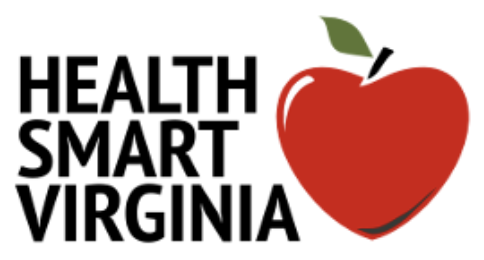 Grade 4 Resource Links Table of ContentsBody SystemsCommunity/Environmental HealthNutritionPhysical Health/Disease Prevention/Health PromotionSubstance Abuse PreventionSafety/Injury PreventionMental Wellness/Social Emotional SkillsViolence PreventionBody SystemsHuman Body - Science for Kids - You TubeHuman Body Systems for Kids Video Lesson and Activity PlanKidsHealth.org http://kidshealth.orgKids Health How the Body Works YouTube Video Series https://www.youtube.com/playlist?list=PLRmb5AxU-JXgajvrrcozhkhMeSWa0XI0ZKids Health - human body series http://classroom.kidshealth.org/index.jsp?Grade=35&Section=bodyScholastic Study Jams! http://studyjams.scholastic.com/studyjams/jams/science/human-body/human-body.htmTED Ed Resources:Can you be awake and asleep at the same time?What are the floaters in your eye?How do lungs work?How oxygen circulates through your bodyHow does the liver work?How does your digestive system work?Your skin!How does the immune system work?Community/Environmental HealthCT Environmental Health Curricula For Health Teachers http://www.ct.gov/dph/lib/dph/environmental_health/eoha/pdf/ieq_curriculums.pdfEPA Environmental Health 101 Lesson https://www.epa.gov/children/childrens-health-curriculum-lesson-1-environmental-health-101EPA Games and Quizzes https://www.epa.gov/students/games-quizzes-and-moreEPA Student Environmental Health Resources https://www.epa.gov/studentsEPA Student Resources https://www.epa.gov/studentsGo Green http://kidshealth.org/en/kids/go-green.htmlGreen Schools - Earth Day Activities and Ideas http://www.greenschools.net/article.php-id=160.htmlIDAHO Environmental Health Education – Lesson Plans for All Grade Levels http://healthandwelfare.idaho.gov/Portals/0/Health/EnvironmentalHealth/Lesson%20Plans-Reduced%20File%20Size.pdfProject Learning Tree - Earth Day Activities https://www.plt.org/educator-tips/earth-day-activities/Reduce, Reuse, Recycle - http://kids.niehs.nih.gov/topics/reduce/TED Ed Resources:What is in the air you breathe?Microbial Jungles- How Microbes form communitiesConserving our Coral ReefsWhy do we wear sunscreen?Do we really need pesticides?Meet the Blue Fin TunaHow to Create Cleaner CoalHow much land does it take to power the world?How do wind turbines work?What if there were 1 million more trees?Beauty of PollinationWe are Teachers - Earth Day Activities https://www.weareteachers.com/meaningful-earth-day-activities/Exploring Community http://www.discoveryeducation.com/teachers/free-lesson-plans/exploring-your-community.cfmBenefits of Volunteering https://kidshealth.org/en/kids/volunteering.html?ref=search&WT.ac=msh-p-dtop-en-search-clkNutritionThe 5 Fabulous Food Groups - You TubeAmerican Heart Association (AHA) - Elementary Lesson Plans http://www.heart.org/HEARTORG/Educator/FortheClassroom/ElementaryLessonPlans/Elementary-Lesson-Plans_UCM_001258_Article.jsp#.WHVMj2VNGs0AHA Balance It Out Teacher’s Guide http://www.heart.org/idc/groups/heart-public/@wcm/@fdr/documents/downloadable/ucm_448421.pdfAHA It Takes a Heart to be a Hero Teacher’s Guide 2012-2013 http://www.heart.org/idc/groups/heart-public/@wcm/@fdr/documents/downloadable/ucm_467892.pdfAHA It Takes a Heart to be a Hero Teacher’s Guide 2013-2014 http://www.heart.org/idc/groups/heart-public/@wcm/@fdr/documents/downloadable/ucm_467893.pdfAHA Food Is Fuel https://www.heart.org/idc/groups/heart-public/@wcm/@global/documents/downloadable/ucm_305557.pdfHealthy Eating – 5 Food Groups – You TubeKidsHealth for Kids https://kidshealth.org/en/kidsKidsHealth 3-5 Grade Food Labels Teacher’s Guide https://classroom.kidshealth.org/classroom/3to5/personal/nutrition/food_labels.pdfPE Central Nutrition Station Circuit http://www.pecentral.org/lessonideas/ViewLesson.asp?ID=5786#.V8jDZMdNFhoServing Up My Plate - A Yummy Curriculum Grades 3-4 https://fns-prod.azureedge.net/sites/default/files/tn/sump_level2.pdfShape America - What’s in My Fast Food http://www.shapeamerica.org/events/pesportweek/upload/What-sinFastFood2_Activity2015.pdfUtah Education Network Design a Meal http://www.uen.org/Lessonplan/preview.cgi?LPid=68TED Ed Resources:Which type of milk is best for you?Fruit and Veggies for KidsThe five fabulous food groupsHow does your body know you're full?What is a calorie?How do vitamins work?How the food you eat affects your brainTogether CountsWellness https://togethercounts.com/grades-k-5/What Is Energy Balance? https://togethercounts.com/grades-k-5/What is the Pattern? http://togethercounts.com/wp-content/uploads/2017/11/Lesson_2.1_WhatsthePattern.pdfPhysical Health/Disease Prevention/Health PromotionGo Noodle – Physical Activity and Mindfulness Breaks https://www.gonoodle.comAction for Healthy Kids - Instant Recess, Brain Breaks, and Energizers http://www.actionforhealthykids.org/tools-for-schools/1252-brain-breaks-instant-recess-and-energizersAmerican Heart Association (AHA) - Elementary Lesson Planshttp://www.heart.org/HEARTORG/Educator/FortheClassroom/ElementaryLessonPlans/Elementary-Lesson-Plans_UCM_001258_Article.jsp#.WHVMj2VNGs0Balance It Out Teacher’s Guide - http://www.heart.org/idc/groups/heart-public/@wcm/@fdr/documents/downloadable/ucm_448421.pdfIt Takes a Heart to be a Hero Teacher’s Guide 2012-2013 - http://www.heart.org/idc/groups/heart-public/@wcm/@fdr/documents/downloadable/ucm_467892.pdfIt Takes a Heart to be a Hero Teacher’s Guide 2013-2014 - http://www.heart.org/idc/groups/heart-public/@wcm/@fdr/documents/downloadable/ucm_467893.pdfBAM! Physical Activity - http://www.cdc.gov/bam/activity/index.htmlFuel Up to Play 60 https://www.fueluptoplay60.com/tools#tab_why-physical-activityKids Health Fast Breaks - NBA Fit Classroom Lesson https://kidshealth.org/classroom/posters/nba_fit_classroom_color.pdfK-2 Sleep Education http://school.sleepeducation.com/K-2.aspxKids Health for Kids https://kidshealth.org/en/kidsLet's Get Moving! http://commtechlab.msu.edu/sites/letsnet/noframes/subjects/health/b8u4.htmlSafe Routes http://www.walkbiketoschool.orgUtah Education Network - Calorie Burning http://www.uen.org/Lessonplan/preview.cgi?LPid=18870Jump Rope for the Heart Event Kids Health Grades 3-5 Teacher’s GuidesFitness https://classroom.kidshealth.org/classroom/3to5/personal/fitness/fitness.pdfSleep https://classroom.kidshealth.org/classroom/3to5/body/functions/sleep.pdfScreen Time https://classroom.kidshealth.org/classroom/3to5/personal/fitness/screen_time.pdfPE CentralHeart Power http://www.pecentral.org/lessonideas/ViewLesson.asp?ID=5848#.WH6kQ2VNFhoInteractive Heart Rate http://www.pecentral.org/lessonideas/ViewLesson.asp?ID=4874Power Chargers – Quick Activity Breaks http://healthpoweredkids.org/power-chargers/SHAPE AmericaHealthy Heart http://www.shapeamerica.org/events/pesportweek/upload/Heart_Healthy.pdfMusical Spots Fitness Edition http://www.shapeamerica.org/events/pesportweek/upload/Musical_Spots.pdfTed Ed Resources:How do we know if we have a virus?How playing sports benefits your body and brainYoga does for body and brainWhat is obesity?How playing an instrument benefits your brainWhy our muscles get tiredSubstance Abuse PreventionFeatured Resource: Health Smart Virginia Feature Section - Alcohol, Tobacco, Drug Use Prevention ResourcesABC Virginia Elementary Guide https://www.abc.virginia.gov/education/publicationsAlcohol, Tobacco, Drugs http://archive.ncpc.org/topics/by-audience/law-enforcement/teaching-children/activities-and-lesson-plans/alcohol-tobacco-and-other-drugs-grades-3-5.html and http://archive.ncpc.org/topics/by-audience/law-enforcement/teaching-children/activities-and-lesson-plans/alcohol-tobacco-and-other-drugs-grades-4-5.htmlBrain Power! https://www.drugabuse.gov/parents-educatorsDrug Abstinence Skills http://www.pecentral.org/lessonideas/ViewLesson.asp?ID=929#.WD2wuWVNGs0Internet4Kids Drug Lesson Plans K-12 https://www.internet4classrooms.com/links_grades_kindergarten_12/drug_abuse_guidance_counselor_lesson_plans.htmIt's My Life http://pbskids.org/itsmylife/index.htmlKeeping it Real – Elementary School DARE Curriculum https://dare.org/education/  LifeSkills Training http://www.lifeskillstraining.comNEA Practice Saying No http://www.nea.org/tools/practice-saying-no.htmlOn the Rocks Resource Guide http://www.connectwithkids.com/LHI/pdf/OnTheRocks_ResourceGuide.pdfOperation Prevention - opioid use prevention https://www.operationprevention.com/classroomTogether Counts - Decision Making https://togethercounts.com/grades-k-5/Virginia ABC Elementary Guide https://www.abc.virginia.gov/education/publicationsGeneration Rx – Elementary Prescription Rx Toolkit https://www.generationrx.org/toolkits/elementary/KidsHealth.org, Smoking, Alcohol and Drugs Teacher’s Guides:https://classroom.kidshealth.org/classroom/3to5/problems/drugs/alcohol.pdfhttp://classroom.kidshealth.org/classroom/3to5/problems/drugs/drugs.pdfhttps://classroom.kidshealth.org/classroom/3to5/problems/drugs/smoking.pdfNational Crime Prevention Council: http://archive.ncpc.org/topics/by-audience/law-enforcement/teaching-children/activities-and-lesson-plans/alcohol-tobacco-and-other-drugs-grades-3-5.html http://archive.ncpc.org/topics/by-audience/law-enforcement/teaching-children/activities-and-lesson-plans/alcohol-tobacco-and-other-drugs-grades-4-5.htmlPrescription Drug Abuse:Practice Saying No http://www.nea.org/tools/practice-saying-no.htmlRefusal: Sample Animation Activity https://www.youtube.com/watch?v=PEEEJLtRJcMMarijuana Specific Resources 2022(Partnership to End Addiction) Learn to Talk About Marijuana – What You Need to Know. Parent Resource Page (grades 4-12) (Partnership to End Addiction) Marijuana Talk Kit (parents, caregivers, educators; grades 4-12) Safety/Injury PreventionBAM! Safety http://www.cdc.gov/bam/safetyBuild a Kit https://www.ready.gov/kids/kidsBicycle Safety http://archive.ncpc.org/topics/by-audience/law-enforcement/teaching-children/activities-and-lesson-plans/bicycle-safety-grades-3-5.htmlCDC Brain Injury Basics http://www.cdc.gov/headsup/basics/index.htmlCDC Street Smartz https://www.cdc.gov/bam/safety/street.htmlEducation World Be a Sport for Sport Safety https://www.educationworld.com/a_lesson/lesson233.shtmlJello Brain - ShawTV Edmonton https://www.youtube.com/watch?v=BBbxCT5whN0KidsHealth.org Concussions https://www.youtube.com/watch?v=FkLT_aZ2u5kGun Safety http://www.doe.virginia.gov/boe/guidance/safety/school_gun_safety_elementary.pdfGun Safety http://archive.ncpc.org/topics/by-audience/law-enforcement/teaching-children/activities-and-lesson-plans/gun-safety-grades-4-5.htmlHome Alone http://archive.ncpc.org/topics/by-audience/law-enforcement/teaching-children/activities-and-lesson-plans/home-alone-grades-3-5.htmlInternet Safety http://www.safesurfingkids.com/lesson_plans_grades_3_12.htmNational Head and Spinal Cord Injury Prevention Program http://thinkfirst.org/youthNews Headline Templates https://www.presentationmagazine.com/editable-powerpoint-newspapers-407.htmPedestrian Safety Curriculum https://www.nhtsa.gov/pedestrian-safety/child-pedestrian-safety-curriculumPhilly Safe Routes to School http://saferoutesphilly.org/wp-content/uploads/2011/09/Egg_Drop.pdfPlayground Safety Check http://www.educationworld.com/a_lesson/01-1/lp233_03.shtmlRisk Watch Safety Videos http://dasmus.weebly.com/risk-watch.htmlSafety Lessons https://mecklenburg.ces.ncsu.edu/youthsafetySafeKids Home Safety http://www.safekids.org/home-safety-educatorsSafeKids Pedestrian Safety http://www.safekids.org/sites/default/files/documents/educators/pedestrian_safety_lesson_plan_0.pdfMental Wellness/Social Emotional SkillsFeatured ResourcesHealth Smart Virginia Feature Section – Social Emotional Health ResourcesHealth Smart Virginia Feature Section – Mental Health Wellness ResourcesHealth Smart Virginia Feature Section – Trauma Informed, Now What?What is SELWHAT is SEL? WHO is CASEL? Why Does SEL Matter To Everyone? Teaching Activities to Support Core SEL Competencies3 Minutes Body Scan Meditation - Mindfulness For Kids And Adults - YouTube3 Committee for Children (CFC) Free SEL Classroom Activities4 Inventive Games that Teach Students Social Skills5 Activities to Support Students Through the Holidays5-Minute Film Festival: Resources for Teaching About Character, Edutopia  5 Digital Tools To Promote Social-Emotional Learning In After School | Extended Notes7 Fun Communication Games that Increase Understanding7 SEL Activities for Students to Do at Home8 Social Emotional Learning Activities for a Classroom8 Downloadable SEL Activities for Home and School9 mental health activities to do with your children - BelievePerform 10 Activities to Help Children Explore Emotions  10 Activities to Integrate Social Emotional Learning into the Classroom10 Free Lesson Plans for Mental Health | SEL Social Emotional Learning for Schools10 Therapist (and Child)-Approved Activities to Support Kids with Anxiety — Family Therapy Basics10 Tips to Help Your Child with Anger, Aha! Parenting  10 Important Conflict Resolution Skills for Teenagers, Mom Junction12 Games to Teach Social-Emotional Learning - Playworks12 Tools BUSD Toolbox: Social Emotional Learning Curriculum for K-6 Students12 Ways Teachers Can Build Their Own Resilience13 Powerful SEL Activities | Edutopia15 Activities for Teaching CASEL Core Competencies | Waterford.org16 Anger Management Activities, School Counseling Files  16 Social and Emotional Learning Activities - Aperture Education21 Ways Teachers Can Integrate Social-Emotional Learning Throughout the Day25 Ways to Integrate Social Emotional Learning into Your Classroom  25 At Home SEL Activities - Choice Board28 Mental Health Activities, Worksheets & Books for Adults & Students30 Character-Building Ideas and Activities for School, Sign Up Genius  30 + Free Choice SEL Activities  73 Social Emotional Learning Activity Sheets97 SEL Skills Activities – InspiredStudents.org100 Kid Activities to Build Character, Moments a Day101 Ways to Teach Children Social Skills132 SEL Apps, Games, Activities for Building Character in the ClassroomAn ARTHUR Social, Emotional, and Character Development Curriculum K-5 https://www.pbslearningmedia.org/collection/arthur-social-emotional-educator-guide/#.WRpHZ2VNFhoBreathing Activity for Elementary StudentsButterfly Breathing Video – YouTubeCA Media Smarts Avatars and Body Image http://mediasmarts.ca/teacher-resources/avatars-body-imageCalming Exercises for Kids: Breathing and Stretching - YouTubeCentervention SEL Activities https://www.centervention.com/social-emotional-learning-activities/Classroom Activities - MACMH | MACMHClassroom Physical Activity Helps Students with Mental Health and AnxietyCommittee for Children (CFC) Free Classroom Activities https://www.cfchildren.org/resources/free-classroom-activities/Daniel Tiger's Neighborhood - Scared of Thunder https://www.pbslearningmedia.org/resource/2335e27f-5ac0-4973-a0b9-c5ccd94677b2/daniel-and-o-are-scared-of-the-thunder/#.WRpJHmVNFhoBAM! Life http://www.cdc.gov/bam/life/index.htmlDaniel Tiger's Neighborhood - You Feel So Mad You Want to Roar - Strategy Song / Activity (Anger) https://www.pbslearningmedia.org/resource/ce65aeaa-ddd2-45dd-908e-6abd84ef2cb2/ce65aeaa-ddd2-45dd-908e-6abd84ef2cb2/#.WRpKfWVNFhoElementary School Counseling - Identifying and Expressing Feelings http://www.elementaryschoolcounseling.org/identifying-and-expressing-feelings.htmlEMOTIONAL ABC ClassroomEVERFI-Social Emotional Learning Resources https://everfi.com/offerings/social-emotional-learning/Everyday mindfulness - YouTubeFit4TheClassroom - Mood Music Lesson http://stage.fit4theclassroom.com/moodFree-Anger-Worksheets - An anger log to help kids track their triggers for anger. Elementary, MiddleFree-Calming-Poster- Simple calming posters for a calm down area that remind kids to relax and breathe. Elementary, MiddleFree-Coping-Strategies-Challenge- Have students learn 30 coping strategies in 30 days to teach about managing emotions. Elementary, MiddleFree-Coping-Strategies-Notebook- A tool that helps kids to practice and use their coping strategies when they need them. Elementary, MiddleFun Activities for Kids that Encourage Mental Health – Child and Adolescent Psychiatry at Columbia UGo Noodle - Physical Activity and Mindfulness Breaks https://www.gonoodle.comGuide for Life: 5 Skills For Personal Success - Arkansas Department of Education   http://www.arkansased.gov/public/userfiles/Learning_Services/GUIDE_for_Life/Final%20GUIDE%20Manual%20Printed%20REVISED.pdfHow to Help Children Manage Fears https://childmind.org/article/help-children-manage-fears/Interactive Games in Support of Mental Health | Mental Health Delta DivisionJoyful Mind - Mindfulness in the Classroom Activities http://www.joyfulmind.net.au/blog/mindfulness-in-the-classroom-some-helpful-suggestionsKidsHealth.org Teacher’s Guides for Grades 3-5:Self Esteem https://classroom.kidshealth.org/classroom/prekto2/personal/growing/self_esteem.pdfEmpathy http://classroom.kidshealth.org/3to5/personal/growing/empathy.pdfConflict Resolution https://classroom.kidshealth.org/3to5/personal/growing/conflict_resolution.pdfGetting Along http://classroom.kidshealth.org/3to5/personal/growing/getting_along.pdfPeer Pressure http://classroom.kidshealth.org/3to5/problems/emotions/sad.pdfStress https://classroom.kidshealth.org/3to5/problems/emotions/stress.pdfFeeling Sad http://classroom.kidshealth.org/3to5/problems/emotions/sad.pdfLearn to Be Healthy http://www.learntobehealthy.org/health-education/mental-health.aspxLearning to Give - I Feel Angry or Sad When http://www.learningtogive.org/lessons/unit156/lesson5.htmlLearning to Give - Define Wants and Needs https://www.learningtogive.org/units/investing-others-k-2/define-wants-and-needsLesson - Responding to Teasing and Put Downs http://counselorscabinet.pbworks.com/f/Simon%20Hook%27s%20Lesson%20All%20Materials%20(Grade%203).pdfLessons We Missed as Kids: Practicing Mental Health | NAMI: National Alliance on Mental IllnessMental Health Activities for High School Students - The Truthful Tutor‎Mental Health Awareness: Free Resources & More | Share My LessonMichigan Education - Online Professional Development for Social Emotional LearningIntroduction to SEL https://plp.mivu.org/Registration.aspx?section=3195Embedding SEL Schoolwide https://plp.mivu.org/Registration.aspx?course=542Creating a Professional Culture Based on SEL https://plp.mivu.org/Registration.aspx?section=3224Integrating SEL - Culturally Responsive Classrooms https://plp.mivu.org/Registration.aspx?section=3226Trauma Informed Support https://plp.mivu.org/Registration.aspx?section=2960Mindful Moments – MCPS Be Well 365 - Student Activity VideosMindful Movement for Young Learners - YouTubeMindful Schools - Lesson - Introduction to Mindful Bodies and Listening http://www.mindfulschools.org/resources/explore-mindful-resources/Mindful Schools http://www.mindfulschools.org/resources/explore-mindful-resourcesMindful Teachers Site http://www.mindfulteachers.org/p/free-resources-and-lesson-plans.htmlMissouri Department of Elementary and Secondary Education - Social and Emotional Development Lesson PlansNo Time for Flash Cards - Circle Time Lessons about Emotions http://www.notimeforflashcards.com/2016/05/circle-time-lessons-about-emotions.html http://pbskids.org/daniel/videos/Open Up Magazine, Minnesota Association for Children’s Mental Health - Getting to Know You, Empathy - How are You Feeling, It’s All in Your Viewpoint http://www.macmh.org/open-up-magazine/classroom-activities/PBS - Overview of Mindfulness http://www.pbs.org/thebuddha/teachers-guide/PBS - It's My Life http://pbskids.org/itsmylife/index.htmlPE Central lessonsEmotions in Motion http://www.pecentral.org/lessonideas/ViewLesson.asp?ID=9514#.WR3WWmVNFhoEmotion Discovery with DDR http://www.pecentral.org/lessonideas/ViewLesson.asp?ID=10126#.WR42smVNFhoLesson on Feelings http://www.pecentral.org/lessonideas/ViewLesson.asp?ID=11039#.WR3WfWVNFhoThe Feelings Hop http://www.pecentral.org/LessonIdeas/ViewLesson.asp?ID=1636#.WR3W02VNFhoYoga Unit - Feelings and Reactions http://www.pecentral.org/lessonideas/ViewLesson.asp?ID=132948#.WR3XFWVNFhoProblem Solving Door http://www.pecentral.org/lessonideas/ViewLesson.asp?ID=3584#.WR41J2VNFhoStress Hot Potato http://www.pecentral.org/lessonideas/ViewLesson.asp?ID=6604#.WR41RmVNFhoReach Out - Asking students if they are okay http://au.professionals.reachout.com/r-u-okRossier USC - Creating Safe Spaces - Social Emotional Lessons https://rossieronline.usc.edu/blog/bullying-prevention-lesson-plans/Scholastic - Learning About Emotions (Gr. K) https://www.scholastic.com/teachers/lesson-plans/teaching-content/activity-plan-4-5-learning-about-emotions/Scholastic - Mind Up Curriculum - brain centered management and teaching strategies http://teacher.scholastic.com/products/mindup/Scholastic - Social and Emotional Learning: Essential Lessons for Student Success https://shop.scholastic.com/teachers-ecommerce/books/social-and-emotional-learning-essential-lessons-for-student-success-9780545465298.htmlSesame Street - Quiet or Loud Video - when to be quiet, when to be loud - helps prepare students to ask for help https://www.pbslearningmedia.org/resource/sesame-quiet-or-loud/quiet-or-loud-song-sesame-street/#.WRpIGGVNFhoSupporting Students’ Personal and Social Competencies https://www.tn.gov/education/health-and-safety/school-climate/social-and-personal-competencies.htmlTeachnology - Mental Health and Stress Reduction http://www.teach-nology.comTeacher Vision - Feelings Are Okay http://www.teachervision.fen.com/mental-health/printable/44813.htmlTogether Counts - Smart from the Start - Every Body Is Special https://healthsmartva.org/uploads/rteditor/file/3-Every%20Body%20Is%20Special%20.pdfTogether Counts - Energy Balance 1.2. Full Esteem Ahead https://togethercounts.com/grades-k-5/Together Counts - Foundations of Wellness http://togethercounts.com/wp-content/uploads/2017/11/Lesson_1.1_FoundationsofWellness.pdfUNICEF Kid Power Videos for Children and FamiliesWall Street Journal - Overview of Mindfulness https://www.wsj.com/articles/can-mindfulness-help-students-do-better-in-school-1424145647We Are Teachers: Resources for Social and Emotional Learning http://www.weareteachers.com/lessons-resources/social-emotional-learning-classroom-resourcesWhen Grief Enters the Classroom http://www.rcsdk12.org/cms/lib04/NY01001156/Centricity/Domain/12/District%20Links%20documents/grief_guide.pdfY Project Cornerstone - Teasing and Putdowns Lesson http://www.projectcornerstone.org/html/pdfs/PC_ABCsamplelessonplan.pdfViolence PreventionAl's Pals: Kids Making Healthy Choices http://wingspanworks.comBullying Prevention Lesson Plans https://rossieronline.usc.edu/bullying-prevention-lesson-plans/Collection of Social Emotional Lesson Plans http://www.tnvoices.org/wp-content/uploads/A-Collection-of-Social-Emotional-Lesson-Plans-Website-Version-3-23-20152.pdfCommittee for Children - Bullying Prevention UnitDecision Making and Assertiveness http://www.uen.org/Lessonplan/preview.cgi?LPid=160Emotional Development Resources https://www.teachervision.com/emotional-development/teacher-resources/32913.htmlIntel Education: "Flat Stanley” http://www97.intel.com/en/ProjectDesign/UnitPlanIndex/FlatStanleyKids against Bullying http://www.pacerkidsagainstbullying.org/kab/Kids Bullying Kids http://www.educationworld.com/a_lesson/00-2/lp2055.shtmlLifeSkills Training http://www.lifeskillstraining.comOlweus - Class Meetings That Matter: A Year’s Worth of Resources for Grades K-5 - http://www.hazelden.org/OA_HTML/ibeCCtpItmDspRte.jsp?item=13746&sitex=10020:22372:USOlweus Bullying Prevention Program http://www.olweus.org/public/school_bullying.pagePACER Classroom Resources (Bullying)https://www.pacer.org/bullying/classroom/all-in/registered-entry.asp?ts=df4rLFvA38C0v4456zkdPACER Elementary School Activities (Bullying) https://www.pacer.org/bullying/classroom/elementary/PACER Elementary School Curriculum (Bullying) https://www.pacer.org/bullying/classroom/ele-curr/Peaceful Schools http://peacefulschoolsinternational.orgSocial Emotional Learning K-5 http://www.scholastic.com/teachers/lesson-plans/free-lesson-plans/search?query=&subject%5B%5D=912Teaching Guide: Bullying and Teasing http://www.goodcharacter.com/GROARK/Bullying.htmlTogether Counts – Decision MakingWe Are Teachers: Resources for Social and Emotional Learning http://www.weareteachers.com/lessons-resources/social-emotional-learning-classroom-resources